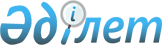 О переименовании и изменении транскрипции некоторых населенных пунктов Павлодарской областиСовместное постановление акимата Павлодарской области от 16 октября 2017 года № 8 и решение маслихата Павлодарской области от 16 октября 2017 года № 154/16. Зарегистрировано Департаментом юстиции Павлодарской области 30 октября 2017 года № 5659
      В соответствии с подпунктом 4) статьи 11 Закона Республики Казахстан от 8 декабря 1993 года "Об административно-территориальном устройстве Республики Казахстан", подпунктом 4) пункта 1 статьи 6 Закона Республики Казахстан от 23 января 2001 года "О местном государственном управлении и самоуправлении в Республике Казахстан", на основании заключений областной ономастической комиссии от 30 мая 2017 года и 15 августа 2017 года, учитывая мнение населения соответствующих территорий акимат Павлодарской области ПОСТАНОВЛЯЕТ и Павлодарский областной маслихат РЕШИЛ:
      1. Переименовать некоторые населенные пункты Павлодарской области:
      1) по Баянаульскому району:
      село "Большевик" Куркелинского сельского округа Баянаульского района в село "Шоманколь";
      село "ЦЭС" Шоптыкольского сельского округа Баянаульского района в село "Майкөбе";
      село "ТЭЦ" Кызылтауского сельского округа Баянаульского района в село "Үйтас";
      село "Куркели" Куркелинского сельского округа Баянаульского района в село "Жұмат Шанин";
      2) по городу Павлодар:
      изменить транскрипцию наименования села "Муялды" в село "Мойылды" города Павлодар.
      2. Контроль за исполнением настоящих постановления и решения возложить на постоянную комиссию областного маслихата по вопросам обеспечения прав и законных интересов граждан. 
      3. Настоящие постановление и решение вводятся в действие по истечении десяти календарных дней после дня его первого официального опубликования.
					© 2012. РГП на ПХВ «Институт законодательства и правовой информации Республики Казахстан» Министерства юстиции Республики Казахстан
				
      Аким Павлодарской области

Б. Бакауов

      Председатель сессии

О. Крук

      Секретарь областного маслихата

В. Берковский
